RESUME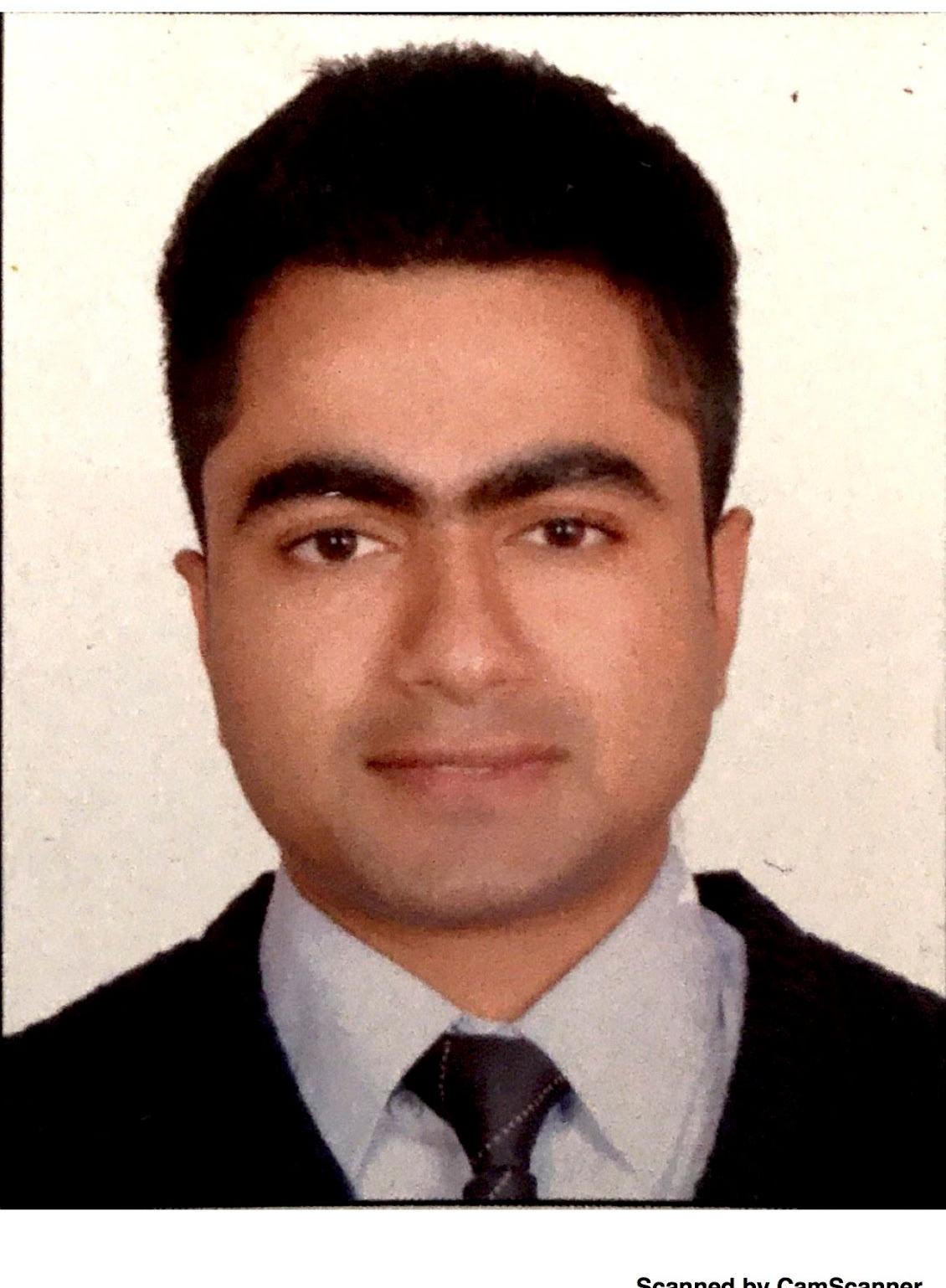 Email​​​​​​​:​​ sachin.374833@2freemail.com 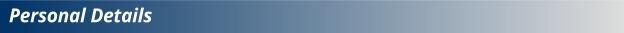 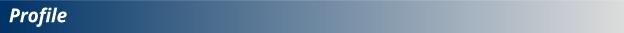 An enterprising young candidate seeking a responsible and challenging position in a reputed firm where my education and background will be of value, expand my knowledge, and offer opportunities​​for​​personal​​&​​professional​​growth.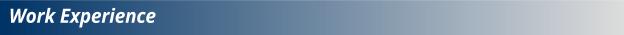 A.​​​IndiGo​​AirlinesAirport	:Kempegowda International Airport,Bangalore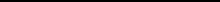 Designation	:​​Customer​​Service​​OfficerPeriod​​Of​​Working     :​​11-Aug-2016​​to​​03-May-2017Work​​DescriptionDelivering​​the​​highest​​level​​of​​Customer​​Service​​at​​all​​customer​​touch​​points 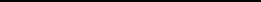 Constant​​liaison​​with​​Check-in,​​Boarding​​Gate,​​Ramp,​​Cargo,​​Lounge Supervising service partners activities for the smooth acceptance of passengers Directing Arriving/Departing passengers to respective areas such as Arrival Hall,​​Transfer​​Area,​​Departure​​Gate,​​Lounge,​​etc Handling​​baggage​​claims Ensuring​​compliances​​with​​OR​​safety​​an​​security On​​Time​​Performance Work​​DescriptionDatabase​​Management Sales​​inward​​&​​outward​​accounting. Coordination​​with​​major​​automobile​​dealership​​&​​Body​​shop. Lodging​​insurance​​policy​​with​​insurance​​companies. 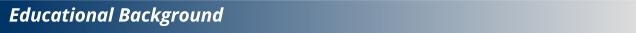 Bachelor​​of​​Business​​Administration​​in​​Aviation.​​​​​​(2012​​​–​​2015)Aptech​​Aviation​​Academy​​–​​Cochin.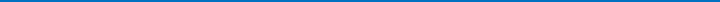 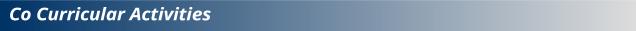 Was​​a​​part​​of​​4x4​​extreme​​jeep​​off​​roading​​club​​conducted​​in​​kerala Won​​prices​​in​​roller​​skating​​championships Was​​a​​part​​of​​school​​cricket​​team​​in​​2009 Attended​​bicycle​​championship​​in​​high​​school Badminton​​player 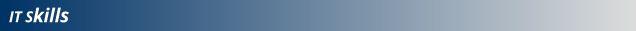 Office​​Automation     ​​​:​​MS​-Office.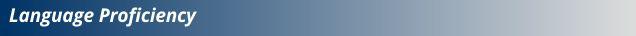 ​​​Speak	:​​​English,​​​​Hindi,​​Tamil​​&​​Malayalam.Read​​​&​​​Write     :​​​English,​​​Hindi​​&​​Malayalam.Declaration:I​​hereby​​declare​​that​​above​​information​​is​​correct​​to​​the​​best​​of​​my​​knowledge​​&​​beliefNameName:  Sachin​​:  Sachin​​SexSex:MaleDate​​Of​​BirthDate​​Of​​Birth:12/09/1992Marital​​StatusMarital​​Status:SingleDriving​​LicenseDriving​​License:  LMV​​+​​Two​​Wheeler.:  LMV​​+​​Two​​Wheeler.Passport​​DetailsPassport​​DetailsIssue​​DateIssue​​Date:28/03/2015Expiry​​DateExpiry​​Date:27/03/2025Place​​of​​IssuePlace​​of​​Issue:Cochin.​​B.​​​Max​​Car​​Care​​–​​Kottayam,​​Kerala​​B.​​​Max​​Car​​Care​​–​​Kottayam,​​Kerala​​​​​Position​:​​​Admin​​&​​Customer​​Relations​​Officer​.​​​​​Period​:​​​November​​2012​​–​​August​​2014